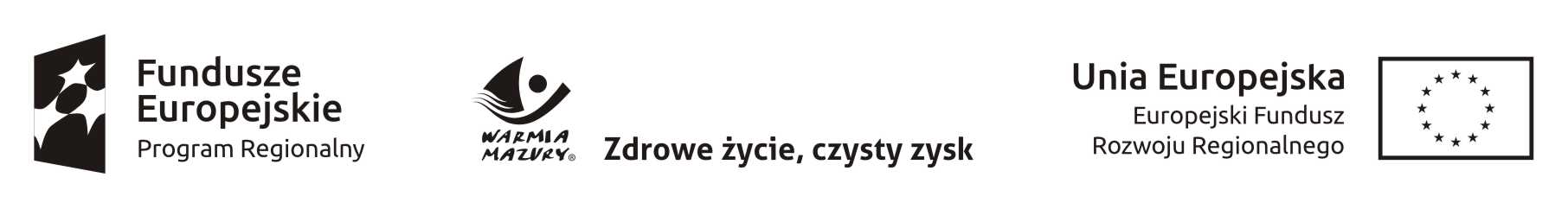 Projekt dofinansowany z Europejskiego Funduszu Rozwoju Regionalnego w ramach Regionalnego Programu Operacyjnego Warmia-Mazury 2014-2020Załącznik nr 2 do opisu przedmiotu zamówieniaw kategorii – sprzęt komputerowy i multimedialnyRZUT  INSTALACJI SIECIOWEJZESPÓŁ SZKÓŁ EKONOMICZNYCH I TECHNICZNYCH W PASŁĘKU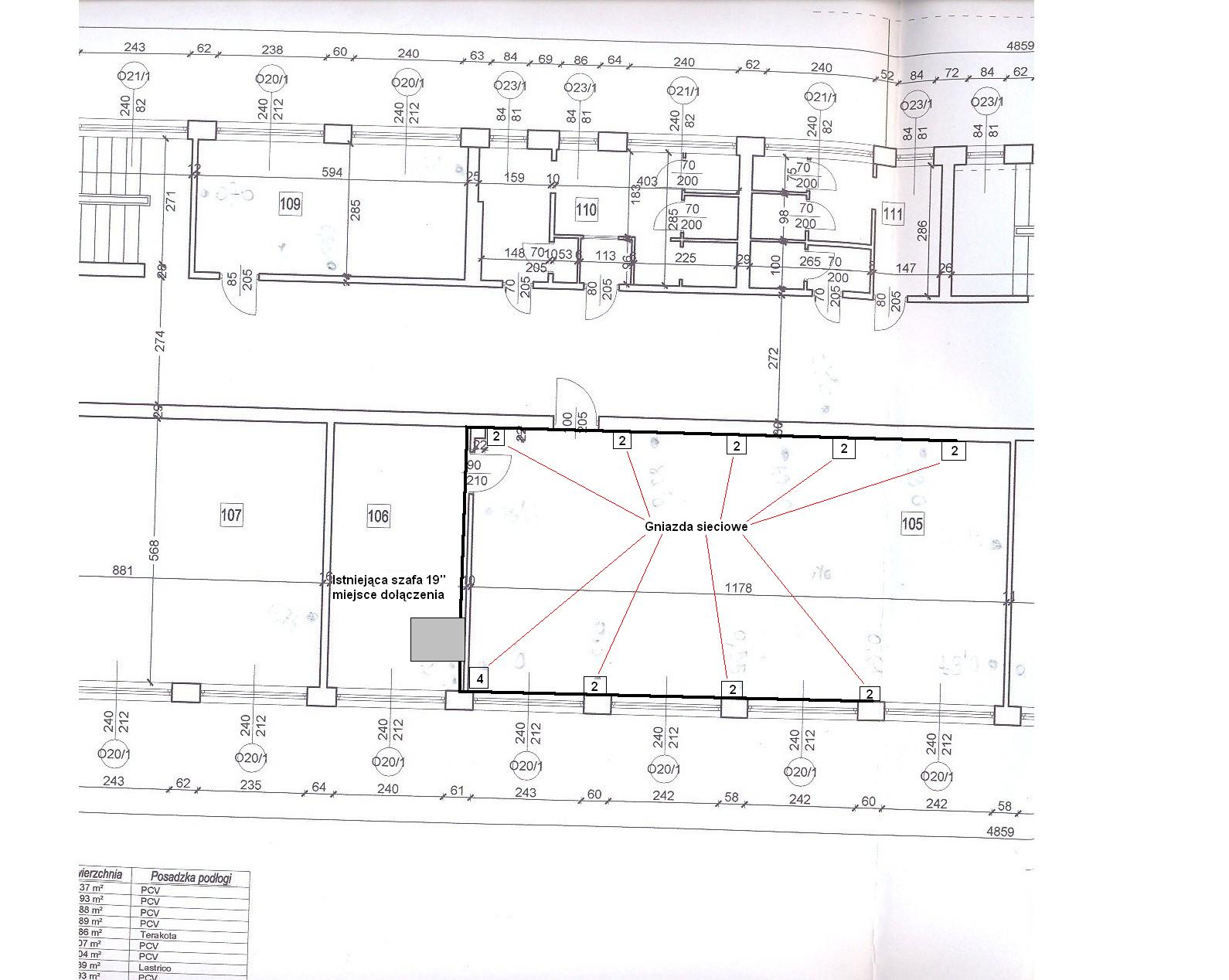 